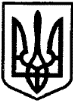 УКРАЇНАКАЛУСЬКА  МІСЬКА  РАДАП Е Р Е Л І Крішень, розглянутих на сорок п’ятій позачерговій сесії Калуської міської ради восьмого демократичного скликання                                     15 травня 2023 року№№ппНазва рішенняДата№№ рішеньПро внесення змін до Положення про присвоєння звання «Почесний громадянин  міста Калуша»15.05.20232139Про уповноважених посадових осіб на вчинення нотаріальних дій«»2140Про внесення змін до Програми пасажирського автотранспорту Калуської міської територіальної громади на 2022-2023 роки«»2141Про внесення змін до “Програми проведення заходів територіальної оборони, формування підрозділу та  штабу району територіальної оборони на 2023 рік»«»2142Про доповнення переліку земельних ділянок для опрацювання можливості продажу їх (або права оренди на них) та на земельних торгах у формі електронного аукціону та надання дозволу на розроблення документації із землеустрою та містобудівної документації«»2143Про проведення земельних торгів у формі електронного аукціону на земельну ділянку, яка знаходиться  за межами населеного пункту с.Довге-Калуське, Калуського району (0,3500 га)«»2144Про проведення земельних торгів на земельну ділянку, яка знаходиться за межами населеного пункту с.Довге-Калуське, Калуського району (0,4000га)«»2145Про заміну сторони орендаря в договорі оренди землі«»2146Про проведення інвентаризації земельної ділянки, яка знаходиться на вул. Грушевського, 98, м. Калуш«»2147Про продаж земельної ділянки  несільськогосподарського призначення  ФОП Паньку М.Т«»2148Про добровільне виконання судових рішень у справі № 909/992/20   «»2149